Dear Travel Partner,Greetings from SHAH TOUR, Darjeeling!Are you planning to spend your vacations in the clear waters and beaches of Andaman & Nicobar Islands? Or do you want to savor the beauty of the mystic Havelock? Do you want to make the experience of travelling in Andamans not just memorable but secure and comfortable for your family and friends? Then you are in the right place. Shah Tour has been serving its customers for nearly two decades with incessant dedication. We understand the needs of our customers and the value of their hard earned money. Therefore, we never tend to compromise the services provided to our customers. Our trained, experienced and hospitable staff will make sure that your experience of vacation is comfortable, secure and memorable. Shah Tour specializes in customized and fixed departure holiday options for Andaman & Nicobar Islands, Sikkim, Darjeeling, Dooars and Bhutan. We provide car rental services, air, bookings, hotel bookings and other travel-related services at a reasonable price. Our excellent contacts with all major hotels and airlines make it easier for us to provide desired services. Our holiday packages are designed keeping in mind the general requirements of our customers. However, we also have a plan of flexible and personalized packages for them. You tell us the destination and we will make a personalized package for you. All this in an affordable price. We have managed not only to serve but excellently serve our customers.Find package for Andaman & Nicobar Island (given below) valid from 31st March 2023PACKAGE COMMISSIONABLE BY 15% TO ALL TRAVEL AGENTSNO COMMISSION ON Extra Person Sharing the Room, Child with Bed, Child without Bed.OFFICES AT: DARJEELING, SILIGURI, & GANGTOKThanks & RegardsAjay Shah / Abhay Shah Shah Tour and Travels B - 56,  Satellite  Township, ,Dabgram,  Siliguri.  734015,  Ph- 0353 – 2541500 ,2542500 , Mob: 9932031500 ,9434131500 .Contact us for :  Domestic & International Air Tickets /  Hotel  Reservation / Car Rental . Domestic and International / Packages / LTC Packages.	21  YEARS  OF  EXCELLENCE  IN  ALL  TRAVEL  RELATED  SERVICES. Our Motto is to develop, maintain trust & achieve sustainable development......STTA 01 (3 Nights/ 4 Days)ANDAMAN PARADISE (Port Blair 3N)Day 01: Arrival Port Blair + Half Day Local SS (Local Sightseeing point closed on Monday & on all Govt. holidays) You arrive to Port Blair, our escorts in the airport pick receive you there and then after a short introduction will take you to your first booked hotel, after check-in and once you are done with you lunch & refreshment, we will take a tour to the historic cellular jail which will be followed by the light and sound show. (the history & migration to these archipelago revolves around this monumental architecture , once you finish taking the tour just after a gap of half an hour , you will witness the light & sound show , like any other light & sound it’s a narration of the story of the jail through light & sound ) day end here back to the hotel. Day 02: Excursion North Bay (Coral Island), Ross Island & Back (Carry Changing Cloth, water & dry food) (closed on Wednesday) After breakfast we will set out on a Sea Safari, we will reach the water sports complex from here we will take a luxury motor sail and explore the famous islands of North Bay coral island & the historic Ross Island, experience the fun of cruising and feel the joy of sailing through small big Island and discover the blue ocean and with the on board crew and activity experts who will there to assist you. Upon arrival back to the Port our escorts will arrange necessary transfers back to the respective hotel. Day 03: Excursion Havelock Island & Back After breakfast at the Hotel and as per ferry timing (6:45 am to 01:30 pm any time in between) transfer to Jetty to take the onward ferry to Havelock Island. On arrival at Havelock Island, our representative will receive and escort you to the Radhanagar Beach, one of the most picturesque beaches on the Islands. The beach has also been ranked 07th among the beaches of Asia by the TIME magazine. Post lunch as per the ferry timing return back to Port Blair. Day 04: Departure from Port Blair Morning free for packing & personal activities, on time 08:00am check out from the hotel & on time transfer to Airport. Tour EndsTOUR COST PER PERSON IN RUPEESMEAL SUPPLEMENT PER PERSONHOTELS USED IN THE PACKAGEVEHICLE USED IN THE PACKAGEA/C Scorpio / Xylo (only 02 - 06 heads are allowed including child)STA 02 (3 Nights/ 4 Days)EXPLORE ANDAMAN (Port Blair 2N + Havelock 1N)Day 01: Arrival Port Blair + Half Day Local SS (Local Sightseeing point closed on Monday & on all Govt. holidays)You arrive to Port Blair, our escorts in the airport pick receive you there and then after a short introduction will take you to your first booked hotel, after check-in and once you are done with you lunch & refreshment, we will take a tour to the historic cellular jail which will be followed by the light and sound show. (the history & migration to these archipelago revolves around this monumental architecture , once you finish taking the tour just after a gap of half an hour , you will witness the light & sound show , like any other light & sound it’s a narration of the story of the jail through light & sound ) day end here back to the hotel. Day 02: Port Blair to Havelock Island We start the day a bit early today as we need to embark for Havelock Island , the cruise depart (6:45 am to 01:30 pm any time in between).We have to report an hour early . Take a quick breakfast and head to Havelock Island the total journey time is around 1 and 1/2 hour by sea. Again once to reach in the island meet our escorts who will be standing outside the harbor restricted area with a name tag. Along with them proceed to your respective hotel and then plan you day, probably post lunch for Radhanagar beach. You can enjoy the beach as well as the sun set, which is the best you can see. (Boat transfers are subjected to change as per the availability of tickets and weather conditions).Day 03: Havelock Island to Port BlairAfter check out at 9am. Spend the Morning at tour to Kalapathar Beach. The beach gets its name from the surrounding village, which isKalapathar Village and the black rocks. Later transfer to Havelock Jetty to take the return ferry to Port Blair as per ferry timing. Upon return from Havelock Island, transfer to Hotel. Stay Overnight at respective Hotel / Resort at Port Blair. (Boat transfers are subjected to change as per the availability of tickets and weather conditions).Day 04: Departure from Port Blair Morning free for packing & personal activities, on time 08:00am check out from the hotel & on time transfer to Airport. Tour Ends.TOUR COST PER PERSON IN RUPEESMEAL SUPPLEMENT PER PERSONHOTELS USED IN THE PACKAGEVEHICLE USED IN THE PACKAGEA/C Scorpio / Xylo (only 02 - 06 heads are allowed including child)STA 03 (4 Nights/ 5 Days) UNIQUE ANDAMAN (Port Blair 3N + Havelock 1N)Day 01: Arrival Port Blair + Half Day Local SS (Local Sightseeing point closed on Monday & on all Govt. holidays) You arrive to Port Blair, our escorts in the airport pick receive you there and then after a short introduction will take you to your first booked hotel, after check-in and once you are done with you lunch & refreshment, we will take a tour to the historic cellular jail which will be followed by the light and sound show. (the history & migration to these archipelago revolves around this monumental architecture , once you finish taking the tour just after a gap of half an hour , you will witness the light & sound show , like any other light & sound it’s a narration of the story of the jail through light & sound ) day end here back to the hotel. Day 02: Excursion North Bay (Coral Island), Ross Island & Back (Carry Changing Cloth, water & dry food) (closed on Wednesday ) After breakfast we will set out on a Sea Safari, we will reach the water sports complex from here we will take a luxury motor sail and explore the famous islands of North Bay coral island & the historic Ross Island, experience the fun of cruising and feel the joy of sailing through small big Island and discover the blue ocean and with the on board crew and activity experts who will there to assist you. Upon arrival back to the Port our escorts will arrange necessary transfers back to the respective hotel. Day 03: Port Blair to Havelock Island We start the day a bit early today as we need to embark for Havelock Island ,the cruise depart (6:45 am to 01:30 pm any time in between). So we have to report an hour early . Take a quick breakfast and head to Havelock Island the total journey time is around 1 and 1/2 hour by sea. Again once to reach in the island meet our escorts who will be standing outside the harbor restricted area with a name tag. Along with them proceed to your respective hotel and then plan you day, probably post lunch for Radhanagar beach. You can enjoy the beach as well as the sun set, which i guess is the best you can see. (Boat transfers are subjected to change as per the availability of tickets and weather conditions). Day 04: Havelock Island to Port Blair After check out at 9am. Spend the Morning at tour to Kalapathar Beach. The beach gets its name from the surrounding village, which isKalapathar Village and the black rocks. Later transfer to Havelock Jetty to take the return ferry to Port Blair as per ferry timing. Upon return from Havelock Island, transfer to Hotel. Stay Overnight at respective Hotel / Resort at Port Blair. (Boat transfers are subjected to change as per the availability of tickets and weather conditions). Day 05: Departure from Port Blair Morning free for packing & personal activities, on time 08:00am check out from the hotel & on time transfer to Airport. Tour Ends.TOUR COST PER PERSON IN RUPEESMEAL SUPPLEMENT PER PERSONHOTELS USED IN THE PACKAGEVEHICLE USED IN THE PACKAGEA/C Scorpio / Xylo (only 02 - 06 heads are allowed including child)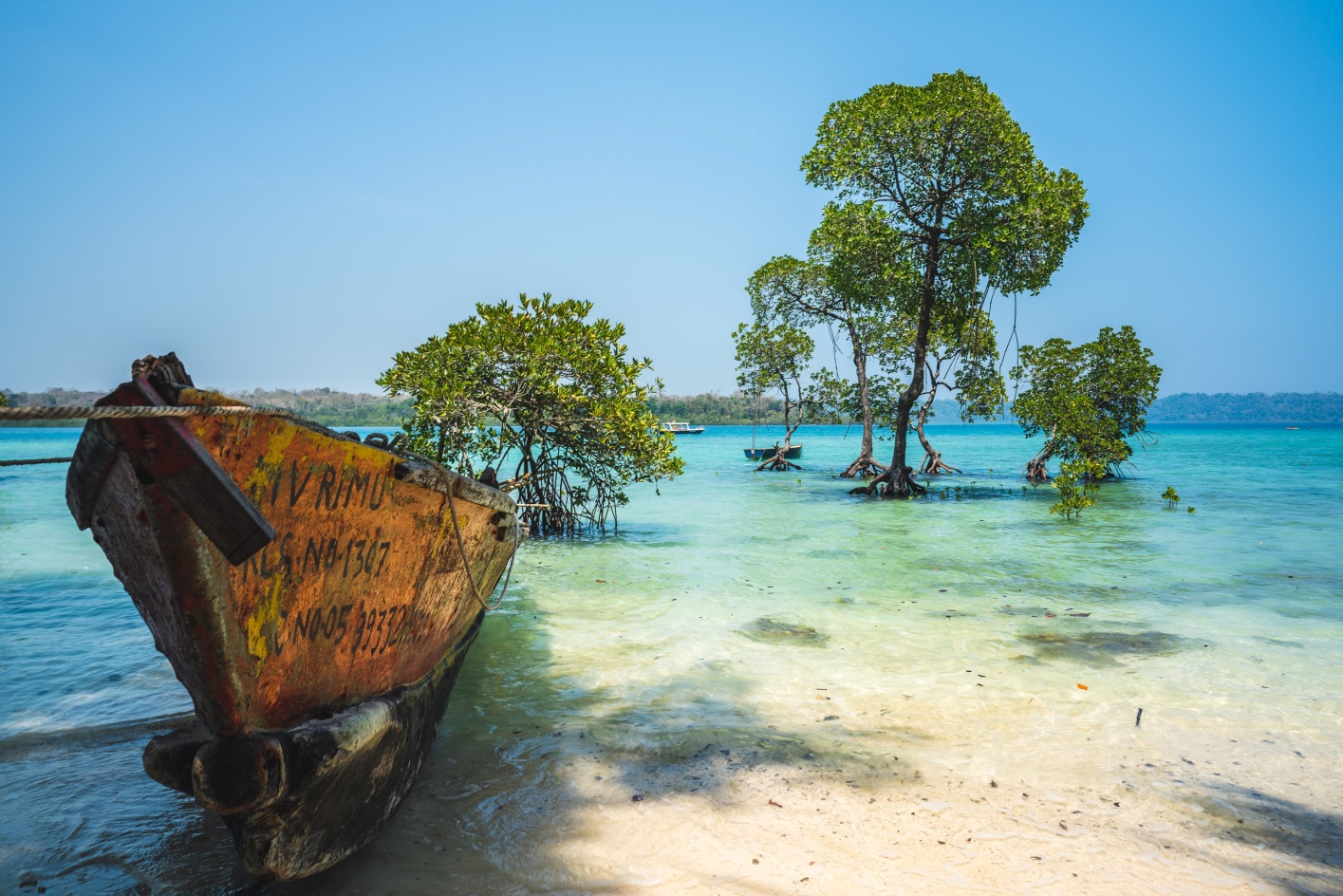 STA 04 (5 Nights/ 6 Days) BEAUTIFUL ANDAMAN (Port Blair 3N + Havelock 2N) Day 01: Arrival Port Blair + Half Day Local SS (Local Sightseeing point closed on Monday & on all Govt. holidays) You arrive to Port Blair, our escorts in the airport pick receive you there and then after a short introduction will take you to your first booked hotel, after check-in and once you are done with you lunch & refreshment, we will take a tour to the historic cellular jail which will be followed by the light and sound show. (the history & migration to these archipelago revolves around this monumental architecture , once you finish taking the tour just after a gap of half an hour , you will witness the light & sound show , like any other light & sound it’s a narration of the story of the jail through light & sound ) day end here back to the hotel. Day 02: Excursion North Bay (Coral Island), Ross Island & Back (Carry Changing Cloth, water & dry food) (closed on Wednesday) After breakfast we will set out on a Sea Safari, we will reach the water sports complex from here we will take a luxury motor sail and explore the famous islands of North Bay coral island & the historic Ross Island, experience the fun of cruising and feel the joy of sailing through small big Island and discover the blue ocean and with the on board crew and activity experts who will there to assist you. Upon arrival back to the Port our escorts will arrange necessary transfers back to the respective hotel. Day 03: Port Blair to Havelock Island We start the day a bit early today as we need to embark for Havelock Island , the cruise depart at (6:45 am to 01:30 pm any time in between).So we have to report an hour early . Take a quick breakfast and head to Havelock Island the total journey time is around 1 and 1/2 hour by sea. Again once to reach in the island meet our escorts who will be standing outside the harbor restricted area with a name tag. Along with them proceed to your respective hotel and then plan you day, probably post lunch for Radhanagar beach. You can enjoy the beach as well as the sun set, which i guess is the best you can see. (Boat transfers are subjected to change as per the availability of tickets and weather conditions). Day 04: In Havelock IslandAfter Breakfast visit to Elephant Beach By Motor Boat for Mesmerizing View of Corals and Enjoy Snorkeling (Boat will be on sharing basis). Overnight stay at Resort in Havelock. Day 05: Havelock Island to Port BlairAfter check out at 9am. Spend the Morning at tour to Kalapathar Beach. The beach gets its name from the surrounding village, which isKalapathar Village and the black rocks. Later transfer to Havelock Jetty to take the return ferry to Port Blair as per ferry timing. Upon return from Havelock Island, transfer to Hotel. Stay Overnight at respective Hotel/ Resort at Port Blair. (Boat transfers are subjected to change as per the availability of tickets and weather conditions).Day 06: Departure from Port Blair Morning free for packing & personal activities, on time 08:00am check out from the hotel & on time transfer to Airport. Tour EndsTOUR COST PER PERSON IN RUPEESMEAL SUPPLEMENT PER PERSONHOTELS USED IN THE PACKAGEVEHICLE USED IN THE PACKAGEA/C Scorpio / Xylo (only 02 - 06 heads are allowed including child)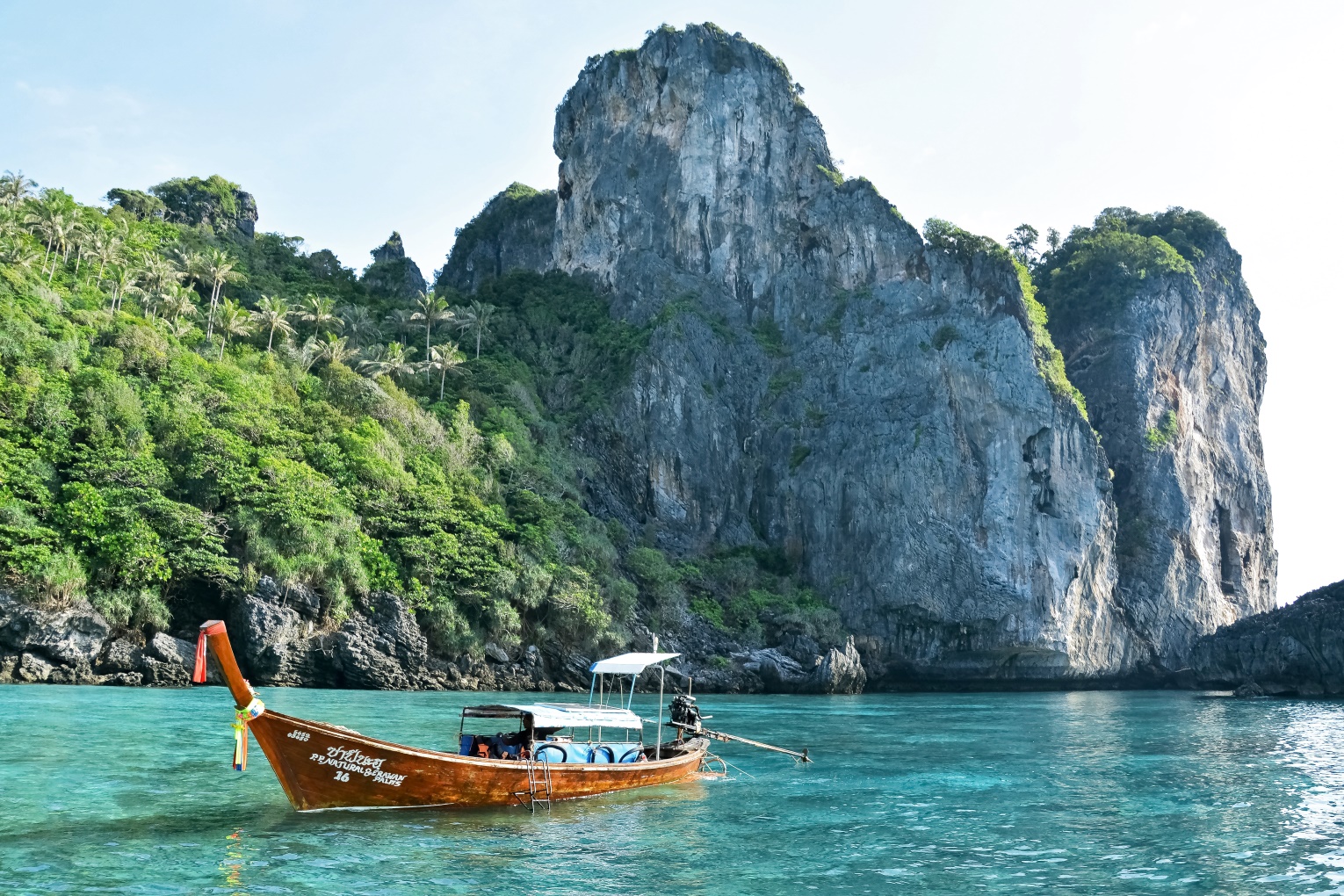 STA 05 (5 Nights/ 6 Days)BEST OF ANDAMAN (Port Blair 2N + Havelock 2N + Neil Island 1N)Day 01: Arrival Port Blair + Half Day Local SS (Local Sightseeing point closed on Monday & on all Govt. holidays) You arrive to Port Blair, our escorts in the airport pick receive you there and then after a short introduction will take you to your first booked hotel, after check-in and once you are done with you lunch & refreshment, we will take a tour to the historic cellular jail which will be followed by the light and sound show. (the history & migration to these archipelago revolves around this monumental architecture , once you finish taking the tour just after a gap of half an hour , you will witness the light & sound show , like any other light & sound it’s a narration of the story of the jail through light & sound ) day end here back to the hotel. Day 02: Port Blair to Havelock Island We start the day bits early today as we need to embark for Havelock Island, the cruise depart at (6:45 am to 01:30 pm any time in between). So we have to report an hour early. Take a quick breakfast and head to Havelock Island the total journey time is around 1 and 1/2 hour by sea. Again once to reach in the island meet our escorts who will be standing outside the harbor restricted area with a name tag. Along with them proceed to your respective hotel and then plan you day, probably post lunch for Radhanagar beach. You can enjoy the beach as well as the sun set, which i guess is the best you can see. (Boat transfers are subjected to change as per the availability of tickets and weather conditions). Day 03: In Havelock Island After Breakfast visit to Elephant Beach by Motor Boat for Mesmerizing View of Corals and Enjoy Snorkeling (Boat will be on sharing basis). Overnight stay at Resort in Havelock. Day 04: Havelock Island to Neil Island We will check-out the resort as per the schedule timing which is generally in the morning 0900 hours. And then proceed to board the cruise back to Neil Island. Once you arrive in Neil you will meet our escorts outside the exit area, check-in to hotel, finish lunch and then precede to an excursion to Island visit all the beaches around the Island, night stay in Neil Island. (While leaving from Port Blair to Havelock island probably you can leave your bigger luggage in port Blair , hotels in Port Blair provide clock room and take only two days cloths and necessary materials to Havelock island, by this way you can avoid the hassle of carrying it inside the harbor area , which is restricted place like the airport and do not have trolley facility) Day 05: Neil Island To Port Blair (57 Kms) After breakfast proceed to visit Sitapur Beach – One finest beach in this island , there after visit Lakhimpur beach , next to visit Beautiful Bharatpur beach – the ideal place for swimming , nature bridge. After visit drop at Jetty to catch the return boat for Port Blair , on Return to port blair back to your hotel evening free for own activity, Overnight stay at hotel. Day 06: Departure from Port Blair Morning free for packing & personal activities, on time 08:00am check out from the hotel & on time transfer to Airport. Tour EndsTOUR COST PER PERSON IN RUPEESMEAL SUPPLEMENT PER PERSONHOTELS USED IN THE PACKAGEVEHICLE USED IN THE PACKAGEA/C Scorpio / Xylo (only 02 - 06 heads are allowed including child)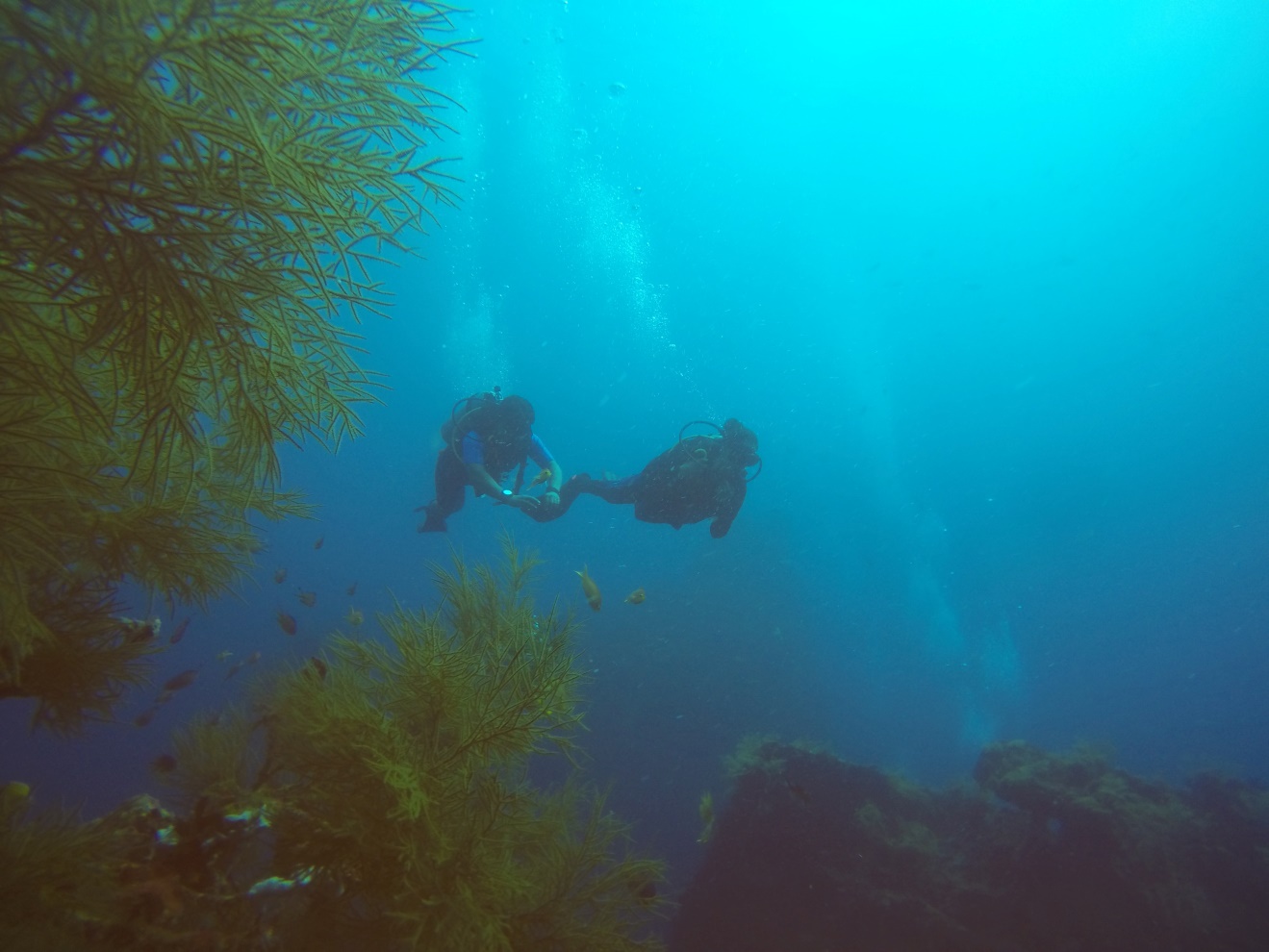 STA 06 (6 Nights/ 7 Days) BREATHTAKING ANDAMAN (Port Blair 3N + Havelock 2N + Neil Island 1N) Day 01: Arrival Port Blair + Half Day Local SS (Local Sightseeing point closed on Monday & on all Govt. holidays) You arrive to Port Blair, our escorts in the airport pick receive you there and then after a short introduction will take you to your first booked hotel, after check-in and once you are done with you lunch & refreshment, we will take a tour to the historic cellular jail which will be followed by the light and sound show. (the history & migration to these archipelago revolves around this monumental architecture , once you finish taking the tour just after a gap of half an hour , you will witness the light & sound show , like any other light & sound it’s a narration of the story of the jail through light & sound ) day end here back to the hotel. Day 02: Excursion North Bay (Coral Island), Ross Island & Back (Carry Changing Cloth, water & dry food)(closed on Wednesday) After breakfast we will set out on a Sea Safari, we will reach the water sports complex from here we will take a luxury motor sail and explore the famous islands of North Bay coral island & the historic Ross Island, experience the fun of cruising and feel the joy of sailing through small big Island and discover the blue ocean and with the on board crew and activity experts who will there to assist you. Upon arrival back to the Port our escorts will arrange necessary transfers back to the respective hotel. Day 03: Port Blair to Havelock Island We start the day a bit early today as we need to embark for Havelock Island, the cruise depart at (6:45 am to 01:30 pm any time in between). So we have to report an hour early. Take a quick breakfast and head to Havelock Island the total journey time is around 1 and 1/2 hour by sea. Again once to reach in the island meet our escorts who will be standing outside the harbor restricted area with a name tag. Along with them proceed to your respective hotel and then plan you day, probably post lunch for Radhanagar beach. You can enjoy the beach as well as the sun set, which i guess is the best you can see. (Boat transfers are subjected to change as per the availability of tickets and weather conditions).Day 04: In Havelock Island After Breakfast visit to Elephant Beach by Motor Boat for Mesmerizing View of Corals and Enjoy Snorkeling (Boat will be on sharing basis).Overnight stay at Resort in Havelock. Day 05: Havelock Island to Neil IslandWe will check-out the resort as per the schedule timing which is generally in the morning 0900 hours. And then proceed to board the cruise back to Neil Island. Once you arrive in Neil you will meet our escorts outside the exit area, check-in to hotel, finish lunch and then proceed to an excursion to Island visit all the beaches around the Island, night stay in Neil Island. (While leaving from Port Blair to Havelock island probably you can leave your bigger luggage in port Blair, hotels in Port Blair provide clock room and take only two days cloths and necessary materials to Havelock island, by this way you can avoid the hassle of carrying it inside the harbor area, which is restricted place like the airport and do not have trolley facility) Day 06: Neil Island to Port Blair (57 Kms) After breakfast proceed to visit Sitapur Beach – One finest beach in this island , there after visit Lakhimpur beach , next to visit Beautiful Bharatpur beach – the ideal place for swimming , nature bridge. After visit drop at Jetty to catch the return boat for Port Blair , on Return to Port Blair back to your hotel evening free for own activity, Overnight stay at hotel. Day 07: Departure from Port Blair Morning free for packing & personal activities, on time 08:00am check out from the hotel & on time transfer to Airport. Tour EndsTOUR COST PER PERSON IN RUPEESMEAL SUPPLEMENT PER PERSONHOTELS USED IN THE PACKAGEVEHICLE USED IN THE PACKAGEA/C Scorpio / Xylo (only 02 - 06 heads are allowed including child)STA 07 (7 Nights/ 8 Days) UNFORGETABLE ANDAMAN (Port Blair 4N + Havelock 2N + Neil Island 1N) Day 01: Arrival Port Blair + Half Day Local SS (Local Sightseeing point closed on Monday & on all Govt. holidays) You arrive to Port Blair, our escorts in the airport pick receive you there and then after a short introduction will take you to your first booked hotel, after check-in and once you are done with you lunch & refreshment, we will take a tour to the historic cellular jail which will be followed by the light and sound show. (the history & migration to these archipelago revolves around this monumental architecture , once you finish taking the tour just after a gap of half an hour , you will witness the light & sound show , like any other light & sound it’s a narration of the story of the jail through light & sound ) day end here back to the hotel. Day 02: Excursion North Bay (Coral Island), Ross Island & Back (Carry Changing Cloth, water & dry food) (closed on Wednesday) After breakfast we will set out on a Sea Safari, we will reach the water sports complex from here we will take a luxury motor sail and explore the famous islands of North Bay coral island & the historic Ross Island, experience the fun of cruising and feel the joy of sailing through small big Island and discover the blue ocean and with the on board crew and activity experts who will there to assist you. Upon arrival back to the Port our escorts will arrange necessary transfers back to the respective hotel. Day 03: Port Blair to Havelock Island We start the day a bit early today as we need to embark for Havelock Island ,the cruise depart at (6:45 am to 01:30 pm any time in between). So we have to report an hour early . Take a quick breakfast and head to Havelock Island the total journey time is around 1 and 1/2 hour by sea. Again once to reach in the island meet our escorts who will be standing outside the harbor restricted area with a name tag. Along with them proceed to your respective hotel and then plan you day, probably post lunch for Radhanagar beach. You can enjoy the beach as well as the sun set, which i guess is the best you can see. (Boat transfers are subjected to change as per the availability of tickets and weather conditions).Day 04: In Havelock Island After Breakfast visit to Elephant Beach by Motor Boat for Mesmerizing View of Corals and Enjoy Snorkeling (Boat will be on sharing basis). Overnight stay at Resort in Havelock. Day 05: Havelock Island to Neil IslandWe will check-out the resort as per the schedule timing which is generally in the morning 0900 hours. And then proceed to board the cruise back to Neil Island. Once you arrive in Neil you will meet our escorts outside the exit area, check-in to hotel, finish lunch and then proceed to an excursion to Island visit all the beaches around the Island, night stay in Neil Island. (While leaving from Port Blair to Havelock island probably you can leave your bigger luggage in port Blair, hotels in Port Blair provide clock room and take only two days cloths and necessary materials to Havelock island, by this way you can avoid the hassle of carrying it inside the harbor area, which is restricted place like the airport and do not have trolley facility) Day 06: Neil Island to Port Blair (57 Kms) After breakfast proceed to visit Sitapur Beach – One finest beach in this island , there after visit Lakhimpur beach , next to visit Beautiful Bharatpur beach – the ideal place for swimming , nature bridge. After visit drop at Jetty to catch the return boat for Port Blair , on Return to port Blair back to your hotel evening free for own activity, Overnight stay at hotel. Day 07: Port Blair Full Day Local SS (Local Sightseeing point closed on Monday & on all Govt. holidays) After breakfast leisurely take a trip of Port Blair City Tour the tour includes visiting of Chatham Saw Mill - Asia`s oldest and largest, Anthropological Museum, Samudrika Museum – the naval marine museum and finally shop at govt. run emporium called Sagarika for handicrafts of these islands. Post Lunch visit the Corbin’s Cove Beach – 9 kms from Port Blair - a coconut palm fringed beach, ideal for swimming, sunbasking & bathing. Stay Overnight at respective Hotel / Resort at Port Blair. Day 08: Departure from Port Blair Morning free for packing & personal activities, on time 08:00am check out from the hotel & on time transfer to Airport. Tour Ends.TOUR COST PER PERSON IN RUPEESMEAL SUPPLEMENT PER PERSONHOTELS USED IN THE PACKAGEVEHICLE USED IN THE PACKAGEA/C Scorpio / Xylo (only 02 - 06 heads are allowed including child)TERMS & CONDITIONSEvery tourist should send a Xerox copy of their voter’s identity card or passport and three passport size photographs at least ten days before the tour starts. Tourists should carry their id cards at all times during the tour.Booking to be confirmed before 15 days with payment.Cancellation charge of 50% if cancelled before 7 days, 75% if cancelled before 3 days and 100% if cancelled on the date of commencement of tour.Company does not have any liability if the tour is cancelled or itinerary changed during the tour due to any unpredictable event.Company does not cover insurance in case of any accidents or loss of belongings, etc.        GST Extra. 
Booking Policy:

Period   Percentage of Payment

Booking : Journey date More than 60 days 20% of Package Cost

Booking : Journey date More than 30 days 50% of Package Cost

Journey Date within 30 - 20 days 75% of Package Cost

Journey Date within 19 -10 days 100% of Package Cost / Balance Full Package Cost.

100% of Package Cost

ACCOUNT DETAILSSHAH TOURS AND TRAVELS  ACCOUNT NO: 055263400002230(IFSC CODE:  YESB 0000552) YES BANK, SEVOK ROAD, SILIGURI. We do hope that you   find   all   in order, thanking you & us assuring our best services at all time. For any further clarification, please feel free to contact   us any time.Thanks & Regards.Ajay Shah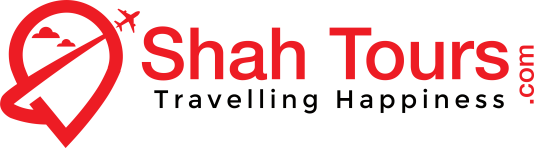 B - 56,  Satellite  Township, ,Dabgram,  Siliguri.  734015,  Mobile :  99320 31500 / 94341 31500 	E-mail :  shahtours2001@yahoo.com,  info@shahtour.com, Web:   www.shahtour.com Contact us for :  Domestic & International Air Tickets /  Hotel  Reservation / Car Rental . Domestic and International / Packages / LTC Packages. 24 HOURS HELPLINE : 09932031500 / 934131500 , 21  YEARS  OF  EXCELLENCE  IN  ALL  TRAVEL  RELATED  SERVICES. Our Services: Car Rental | Tour packages | Honeymoon packages, Air tickets | Chardham Yatra -2018 | Amarnath Yatra -2018| Holiday Packages | Himachal | Uttaranchal |Rajasthan | Kerala | Goa | Kashmir | Golden Triangle tours| School, College and Corporate Group tours | and many more.COST PER PERSON ON CP02 PAX04 PAX06 PAXEXTRA BEDCHILD WITHOUT BEDSTANDARD14300125401199083607260DELUXE15950141901342091308140SUPERIOR191401738016720108909130LUXURY2332021450209001342010230PREMIUM2700025300247501562011660MEAL SUPPLEMENT (NON COMMISSIONABLE)PER MEAL PER PAX + 5% GSTSTANDARD350 + 5% GSTDELUXE450 + 5% GSTSUPERIOR550 + 5% GSTLUXURY750 + 5% GSTPREMIUM850 + 5% GSTDESTINATIONSTANDARDDELUXESUPERIORLUXURYPREMIUMPORT BLAIRHOTEL SHREESH / SIMILARJ HOTEL / SIMILARTSG EMERALD VIEW / SIMILARPEERLESS RESORT / SIMILARSYMPHONY SAMUNDRA / SIMILARCOST INCLUDESCOST EXCLUDESAccommodation in Twin Sharing in above mentioned hotels (base category rooms)Meals as mentioned aboveA/C car for all transfers and sightseeing (vehicle is not at disposal – only point to point)Entrance fee at Port Blair SSBoat Charge (Luxury Boat – Green Ocean or Makruzz – base category) for Havelock IslandNAC Boat Tickets for Ross Island & North Bay IslandAir FarePersonal ExpensesItem that are not mentioned in the inclusions5% Govt. service taxGuides & any Sports activities charges during sightseeingCOST PER PERSON ON CP02 PAX04 PAX06 PAXEXTRA BEDCHILD WITHOUT BEDSTANDARD12980112201067069305830DELUXE14630127601221083606600SUPERIOR181501639015840102308030LUXURY214501969019140127609460PREMIUM2662024860243101639011990MEAL SUPPLEMENT (NON COMMISSIONABLE)PER MEAL PER PAX + 5% GSTSTANDARD350 + 5% GSTDELUXE450 + 5% GSTSUPERIOR550 + 5% GSTLUXURY750 + 5% GSTPREMIUM850 + 5% GSTDESTINATIONSTANDARDDELUXESUPERIORLUXURYPREMIUMPORT BLAIRHOTEL SHREESH / SIMILARJ HOTEL / SIMILARTSG EMERALD VIEW / SIMILARPEERLESS RESORT / SIMILARSYMPHONY SAMUNDRA / SIMILARHAVELOCKGOLD STAR BEACH RESORT / SIMILARELDORADO BEACH RESORT / SIMILARTSG BLUE RESORT / SIMILARSYMPHONY PALMS RESORT / SIMILARSILVER SAND BEACH RESORT / SIMILARCOST INCLUDESCOST EXCLUDESAccommodation in Twin Sharing in above mentioned hotels (base category rooms)Meals as mentioned aboveA/C car for all transfers and sightseeing (vehicle is not at disposal – only point to point)Entrance fee at Port Blair SSBoat Charge (Luxury Boat – Green Ocean or Makruzz – base category) for Havelock IslandNAC Boat Tickets for Ross Island & North Bay IslandAir FarePersonal ExpensesItem that are not mentioned in the inclusions5% Govt. service taxGuides & any Sports activities charges during sightseeingCOST PER PERSON ON CP02 PAX04 PAX06 PAXEXTRA BEDCHILD WITHOUT BEDSTANDARD17050148501408093507920DELUXE192501705016280113309020SUPERIOR2376021670207901375010780LUXURY2860026400255201716012650PREMIUM3509032780320102112016060MEAL SUPPLEMENT (NON COMMISSIONABLE)PER MEAL PER PAX + 5% GSTSTANDARD350 + 5% GSTDELUXE450 + 5% GSTSUPERIOR550 + 5% GSTLUXURY750 + 5% GSTPREMIUM850 + 5% GSTDESTINATIONSTANDARDDELUXESUPERIORLUXURYPREMIUMPORT BLAIRHOTEL SHREESH / SIMILARJ HOTEL / SIMILARTSG EMERALD VIEW / SIMILARPEERLESS RESORT / SIMILARSYMPHONY SAMUNDRA / SIMILARHAVELOCKGOLD STAR BEACH RESORT / SIMILARELDORADO BEACH RESORT / SIMILARTSG BLUE RESORT / SIMILARSYMPHONY PALMS RESORT / SIMILARSILVER SAND BEACH RESORT / SIMILARCOST INCLUDESCOST EXCLUDESAccommodation in Twin Sharing in above mentioned hotels (base category rooms)Meals as mentioned aboveA/C car for all transfers and sightseeing (vehicle is not at disposal – only point to point)Entrance fee at Port Blair SSBoat Charge (Luxury Boat – Green Ocean or Makruzz – base category) for Havelock IslandNAC Boat Tickets for Ross Island & North Bay IslandAir FarePersonal ExpensesItem that are not mentioned in the inclusions5% Govt. service taxGuides & any Sports activities charges during sightseeingCOST PER PERSON ON CP02 PAX04 PAX06 PAXEXTRA BEDCHILD WITHOUT BEDSTANDARD2145018700177101177010010DELUXE2442021670206801419011220SUPERIOR3047027830268401716013640LUXURY3575033000320102145016060PREMIUM4488042020411402739020240MEAL SUPPLEMENT (NON COMMISSIONABLE)PER MEAL PER PAX + 5% GSTSTANDARD350 + 5% GSTDELUXE450 + 5% GSTSUPERIOR550 + 5% GSTLUXURY750 + 5% GSTPREMIUM850 + 5% GSTDESTINATIONSTANDARDDELUXESUPERIORLUXURYPREMIUMPORT BLAIRHOTEL SHREESH / SIMILARJ HOTEL / SIMILARTSG EMERALD VIEW / SIMILARPEERLESS RESORT / SIMILARSYMPHONY SAMUNDRA / SIMILARHAVELOCKGOLD STAR BEACH RESORT / SIMILARELDORADO BEACH RESORT / SIMILARTSG BLUE RESORT / SIMILARSYMPHONY PALMS RESORT / SIMILARSILVER SAND BEACH RESORT / SIMILARCOST INCLUDESCOST EXCLUDESAccommodation in Twin Sharing in above mentioned hotels (base category rooms)Meals as mentioned aboveA/C car for all transfers and sightseeing (vehicle is not at disposal – only point to point)Entrance fee at Port Blair SSBoat Charge (Luxury Boat – Green Ocean or Makruzz – base category) for Havelock IslandNAC Boat Tickets for Ross Island & North Bay IslandFiber Boat for Elephant island visit by SharingAir FarePersonal ExpensesItem that are not mentioned in the inclusions5% Govt. service taxGuides & any Sports activities charges during sightseeingCOST PER PERSON ON CP02 PAX04 PAX06 PAXEXTRA BEDCHILD WITHOUT BEDSTANDARD2189019140181501210010340DELUXE2464021890209001452011550SUPERIOR3234029590286001749012710LUXURY3619033440324502233016940PREMIUM4433041470405902827021230MEAL SUPPLEMENT (NON COMMISSIONABLE)PER MEAL PER PAX + 5% GSTSTANDARD350 + 5% GSTDELUXE450 + 5% GSTSUPERIOR550 + 5% GSTLUXURY750 + 5% GSTPREMIUM850 + 5% GSTDESTINATIONSTANDARDDELUXESUPERIORLUXURYPREMIUMPORT BLAIRHOTEL SHREESH / SIMILARJ HOTEL / SIMILARTSG EMERALD VIEW / SIMILARPEERLESS RESORT / SIMILARSYMPHONY SAMUNDRA / SIMILARHAVELOCKGOLD STAR BEACH RESORT / SIMILARELDORADO BEACH RESORT / SIMILARTSG BLUE RESORT / SIMILARSYMPHONY PALMS RESORT / SIMILARSILVER SAND BEACH RESORT / SIMILARNEIL ISLANDHOTEL SHREESH / SIMILARNEIL BANJARA / SIMILARTSG AURA RESORT / SIMILARPEARL PARK BEACH RESORT / SIMILARSUMMER SANDS BEACH RESORT / SIMILARCOST INCLUDESCOST EXCLUDESAccommodation in Twin Sharing in above mentioned hotels (base category rooms)Meals as mentioned aboveA/C car for all transfers and sightseeing (vehicle is not at disposal – only point to point)Entrance fee at Port Blair SSBoat Charge (Luxury Boat – Green Ocean or Makruzz – base category) for Havelock IslandNAC Boat Tickets for Ross Island & North Bay IslandFiber Boat for Elephant island visit by SharingAir FarePersonal ExpensesItem that are not mentioned in the inclusions5% Govt. service taxGuides & any Sports activities charges during sightseeingCOST PER PERSON ON CP02 PAX04 PAX06 PAXEXTRA BEDCHILD WITHOUT BEDSTANDARD2596022770215601452012320DELUXE2937025960248601738013750SUPERIOR3828034760337702112016830LUXURY4334039930389402684020350PREMIUM5269049280482903322024640MEAL SUPPLEMENT (NON COMMISSIONABLE)PER MEAL PER PAX + 5% GSTSTANDARD350 + 5% GSTDELUXE450 + 5% GSTSUPERIOR550 + 5% GSTLUXURY750 + 5% GSTPREMIUM850 + 5% GSTDESTINATIONSTANDARDDELUXESUPERIORLUXURYPREMIUMPORT BLAIRHOTEL SHREESH / SIMILARJ HOTEL / SIMILARTSG EMERALD VIEW / SIMILARPEERLESS RESORT / SIMILARSYMPHONY SAMUNDRA / SIMILARHAVELOCKGOLD STAR BEACH RESORT / SIMILARELDORADO BEACH RESORT / SIMILARTSG BLUE RESORT / SIMILARSYMPHONY PALMS RESORT / SIMILARSILVER SAND BEACH RESORT / SIMILARNEIL ISLANDHOTEL SHREESH / SIMILARNEIL BANJARA / SIMILARTSG AURA RESORT / SIMILARPEARL PARK BEACH RESORT / SIMILARSUMMER SANDS BEACH RESORT / SIMILARCOST INCLUDESCOST EXCLUDESAccommodation in Twin Sharing in above mentioned hotels (base category rooms)Meals as mentioned aboveA/C car for all transfers and sightseeing (vehicle is not at disposal – only point to point)Entrance fee at Port Blair SSBoat Charge (Luxury Boat – Green Ocean or Makruzz – base category) for Havelock IslandNAC Boat Tickets for Ross Island & North Bay IslandFiber Boat for Elephant island visit by SharingAir FarePersonal ExpensesItem that are not mentioned in the inclusions5% Govt. service taxGuides & any Sports activities charges during sightseeingCOST PER PERSON ON CP02 PAX04 PAX06 PAXEXTRA BEDCHILD WITHOUT BEDSTANDARD2893025080237601573013200DELUXE3278028930277201914014850SUPERIOR4246038720374002332018260LUXURY4906045210440003014022550PREMIUM5984055990546703674026950MEAL SUPPLEMENT (NON COMMISSIONABLE)PER MEAL PER PAX + 5% GSTSTANDARD350 + 5% GSTDELUXE450 + 5% GSTSUPERIOR550 + 5% GSTLUXURY750 + 5% GSTPREMIUM850 + 5% GSTDESTINATIONSTANDARDDELUXESUPERIORLUXURYPREMIUMPORT BLAIRHOTEL SHREESH / SIMILARJ HOTEL / SIMILARTSG EMERALD VIEW / SIMILARPEERLESS RESORT / SIMILARSYMPHONY SAMUNDRA / SIMILARHAVELOCKGOLD STAR BEACH RESORT / SIMILARELDORADO BEACH RESORT / SIMILARTSG BLUE RESORT / SIMILARSYMPHONY PALMS RESORT / SIMILARSILVER SAND BEACH RESORT / SIMILARNEIL ISLANDHOTEL SHREESH / SIMILARNEIL BANJARA / SIMILARTSG AURA RESORT / SIMILARPEARL PARK BEACH RESORT / SIMILARSUMMER SANDS BEACH RESORT / SIMILARCOST INCLUDESCOST EXCLUDESAccommodation in Twin Sharing in above mentioned hotels (base category rooms)Meals as mentioned aboveA/C car for all transfers and sightseeing (vehicle is not at disposal – only point to point)Entrance fee at Port Blair SSBoat Charge (Luxury Boat – Green Ocean or Makruzz – base category) for Havelock IslandNAC Boat Tickets for Ross Island & North Bay IslandFiber Boat for Elephant island visit by SharingAir FarePersonal ExpensesItem that are not mentioned in the inclusions5% Govt. service taxGuides & any Sports activities charges during sightseeing